PROPÓSITO. Proporcionar duplicado de comprobante de pago  o constancia de adeudos a terceros solicitados por los trabajadores de los SEPDES.ALCANCE.El servicio de reexpedición de comprobante de pago o constancia de adeudos a terceros se proporcionan  para todos los trabajadores que lo requieren por algún periodo determinado.Participan el Subjefe de Nóminas y el Usuario.Inicia en el Departamento de Pagos de la Dirección de Recursos Humanos, con la solicitud del duplicado de comprobante de pago o constancia de adeudos a terceros al personal docente y administrativo de los SEPDES y termina cuando se entrega el documento solicitado al usuario. Este procedimiento da cumplimiento a los requisitos de la Norma ISO 9001:2008, elemento 7.5.POLÍTICAS DE OPERACIÓN.Los tiempos de respuesta para la entrega de duplicado de comprobantes de pago son de un día hábil y para constancias de adeudo a terceros es de 7 días hábiles, para trámites del año 2003 a la fecha actual y hasta 3 meses para fechas anteriores al año 2003.DOCUMENTOS DE REFERENCIA.No aplica.REGISTROS.TÉRMINOS Y DEFINICIONES.SEPYC: Secretaría de Educación Pública y Cultura.SEPDES: Servicios de Educación Pública Descentralizada del Estado de Sinaloa.Constancia de terceros: documento expedido a usuario sobre descuentos descritos en su talón de cheques de financieras, seguros, ISSSTE, Descuentos FIGLOSNTE, San Martín grupo desarrollador y otros conceptos.Usuario: trabajador de SEPDES que solicita trámite.DIAGRAMA DE FLUJO.9. DESCRIPCIÓN DEL PROCEDIMIENTO.9. PRODUCTOS.10. CONTROL DE CAMBIOS.Dónde: RD-Representante de la Dirección, SP-Supervisor de Procedimiento y AD-Alta Dirección.Elaboró:Profa. María del Rosario Valenzuela MedinaDirectora de Recursos HumanosRevisó:Lic. Sinaí Burgueño BernalSupervisor de ProcedimientosValidó:Lic. Rosmery Osuna PatrónRepresentante de la DirecciónAprobó:Ing. Felipe Álvarez OrtegaAlta Dirección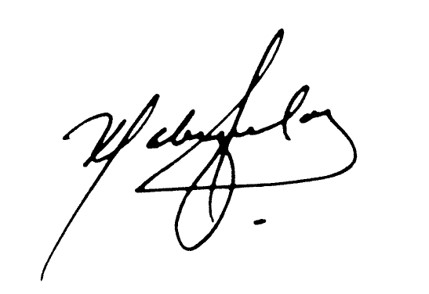 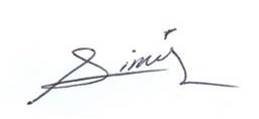 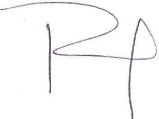 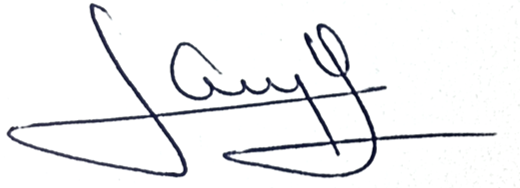 Nombre del RegistroCódigoTiempo de RetenciónLocalización y AccesoDisposición de los RegistrosSolicitud de Reposición de Constancia de Adeudos a Terceros o Duplicado de Talón de ChequeRDRH-25.011 AñoArchivo NominasDestrucciónResponsableActividadTareasRegistroUsuarioAcude a ventanilla a solicitar documentos.Usuario acude a ventanilla a solicitar duplicado de talón de comprobante de pago  o constancia de adeudos a terceros.------Subjefatura de NóminasInforma y entrega solicitud.Se le informa de requisitos que deberá cumplir  y entrega solicitud de reposición de comprobante de pago o constancia de adeudos a terceros a usuario.NOTA: El documento que deberá entregar es una identificación oficial.Solicitud de Reposición de Constancia de Adeudos a Terceros o Duplicado de Talón de ChequeRDRH 25.01UsuarioRecibe, llena y entrega solicitud y documentos requeridos.Usuario recibe, llena y entrega solicitud y anexa documentos requeridos para trámite de comprobante de pago o constancia a terceros.------Subjefe de NóminasRecibe e informa.Recibe solicitud e informa tiempo de entrega al usuario.Nota: Si es reexpedición de comprobante de pago, el tiempo de entrega es de 1 día hábil.Si es constancia de adeudo a terceros los tiempos de respuesta es de 7 días hábiles para trámites del año 2003 a la fecha actual y hasta 3 meses  para fechas anteriores al año 2003.-------Subjefe de NóminasElabora duplicado de comprobante de pago o constancia de adeudo a terceros.Elabora duplicado de comprobante de pago o constancia de adeudos a terceros de acuerdo a lo solicitado por el usuario y entrega.------UsuarioUsuario recibe y firma documentos solicitados.Usuario recibe  documentos solicitados y firma de conformidad en libreta de registro.Subjefe de NóminasArchiva copia de documento solicitado.Archiva solicitud.Fin del procedimientoFin del procedimientoFin del procedimientoFin del procedimientoProductosRevisiónFechaRevisóAprobóDescripción del cambio0031/01/2017RD/SPADEmisión inicial.0117/04/2017RD/SPADEn sustitución del Profr. Jesús Francisco Miranda Rey  Firma el Procedimiento la Profa. María del Rosario Valenzuela Medina como Directora de Recursos Humanos.0221/06/2017RD/SPAD-En el punto 5. Registros,  se incluye cuadro descriptivo, con tiempo de retención, localización y acceso, y disposición de los registros.